第一单元提升练习时间:90分钟　满分:100分　得分:　　　 一、读拼音,写词语。(9分)qīng tíng(　　　)　　máo yán(　　　)　　zhuāng shì(　　　)   tà bù(　　　)　　	hé xié(　　　)	   tǎng ruò(　　　)ruì lì(　　　)	shǎn shuò(　　　)	 bà qì(　　　)二、在加点字正确的读音下面画“􀳫”。(6分)1.公司带头人率(lǜ　shuài)领全体人员提高工作效率(lǜ　shuài)。2.他是全省数学竞赛的冠(guān　guàn)军,虽然摘得桂冠(guān　guàn),但是他从不骄傲。3.他老是这样故意附和(hé　hè)着,真不知道他俩什么时候才能和(hé　hè)好如初。三、辨字组词。(5分)四、把下面的词语补充完整,再选词填空。(7分)别有(　　)(　　)　(　　)(　　)十足闪闪(　　)(　　)　(　　)(　　)地阔(　　)(　　)蜜蜜　如(　　)如(　　)(　　)(　　)和谐　(　　)(　　)人静1.运动员们在场上的表现可真是(　　　　)。2.他说的话(　　　　),给人一种幽默感。3.这里夏季温凉无暑,(　　　　),百鸟齐鸣,令游客心旷神怡。五、按要求写句子。(8分)1.人们在夏天的傍晚出去散步。人们常常会瞧见乡下人家吃晚饭的情景。(用关联词语把这两句话合成一句)2.纺织娘唱起歌。(把句子说具体)3.小小的天窗会使你的想象锋利起来!	(修改病句)                                                4.妈妈对爸爸说:“我们一起出去买点菜”。	(转述句子)六、根据课文内容填空。(6分)1.童年是欢乐的,在古诗《宿新市徐公店》中描写儿童快乐的诗句是“　　　　　　　　,　　　　　　　　”;在《清平乐·村居》中描写小儿子活动乐趣的一句是“　　　　　　　　,　　　　　　　　”。 2.“乡下人家,不论　　　　　,不论　　　　　,都　　　　　　　　　　　　。”这句话表达了作者　　　　　　　　　之情。 3.《天窗》运用丰富的　　　　,说明天窗给孩子们带来了　　　　　和　　　　　。 七、仔细观察下面图片,选出你喜欢的一幅,描述所看到景色。(4分)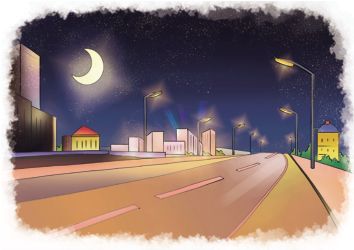 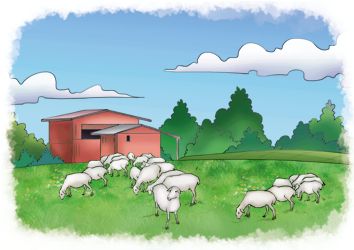 八、课内阅读。(9分)乡下人家(节选)鸡,乡下人家照(列　例)总要养几只的。从他们的房前屋后走过,肯定会瞧见一只母鸡,率领一群小鸡,在竹林中觅食;或是瞧见耸着尾巴的雄鸡,在场地上大踏步地走来走去。他们的屋后(倘　淌)若有一条小河,那么在石桥旁边,在绿树荫下,会见到一群鸭子游戏水中,不时地把头扎到水下去觅食。(　　)附近的石头上有妇女在捣衣,它们(　　)从不吃惊。若是在夏天的傍晚出去散步,常常会瞧见乡下人家吃晚饭的情景。他们把桌椅饭菜搬到门前,天高地阔地吃起来。天边的红霞,向晚的微风,头上飞过的归巢的鸟儿,都是他们的好友,它们和乡下人家一起,绘成了一(幅　副)自然、和谐的田园风景画。 1.在文中括号里正确的汉字下面画“􀳫”。	(2分)2.在文中括号里填上正确的关联词。(2分)3.“都是他们的好友”中“他们”指的是谁?“好友”又是指的谁?(3分)4.仔细体会文中画线的句子,说说这句话表达了作者什么样的思想感情。(2分)九、课外阅读。(16分)家乡的小河在我家院子的后面,流淌着一条清澈的小河。小河的早晨是迷人的。绚丽的晨曦中,刚刚苏醒的小河揉了揉眼睛,好奇地张望着她周围的新鲜东西。这时水绿得像玉,霞红得似胭脂,袅袅上升的雾气像洁白的羽纱,轻掩着小河姑娘那羞涩的脸蛋。太阳爬上了树梢,把自己的身躯映在河水中,(欣赏　玩赏)着火红的脸庞。一群白鹅开始了“曲项向天歌”“红掌拨青波”的嬉戏。鱼儿凑趣地跳跃着,翻起了一个个跟头,顿时河面上鳞光闪闪。夕阳西下,太阳把余晖洒在河面上,小河里这处是红,那处是绿。又一阵风来,(反映　倒映)着两岸和成排的桑树、桃树,都乱成灰暗的一片,像醉汉,可一会儿又站定了。小河的夜晚可静啦,喧闹了一天的小河带着倦意入睡了。她像(凝固　坚固)了一般躺在那里一动也不动,清清的明月,悄悄爬到空中,对着小河照镜子。这时,寒风任意地扫着河岸上的小草,发出一阵窸窸(xī)窣窣(sū)的声响。远处,偶尔传来几声汪汪的狗叫声,此时的小河更静、更清。家乡的小河啊,你真美!1.在文中括号里合适的词语下面画“􀳫”。	(6分)2.“袅袅上升的雾气像洁白的羽纱,轻掩着小河姑娘那羞涩的脸蛋。”这句话运用了(　　)的修辞手法。(2分)A.比喻　　B.拟人　　C.比喻和拟人3.用“　　”画出描写小河动态的句子,用“　　”画出描写小河静态的句子。(2分) 4.找出文章的中心句抄写下来,并说说这篇文章表达了作者什么样的思想感情?(3分)5.你怎样理解“夕阳西下,太阳把余晖洒在河面上,小河里这处是红,那处是绿”这句话?	(3分)十、习作。(30分)学习了本单元的四篇课文,你一定对乡村生活有了更深的了解了吧!那你对乡村的哪些景物、人物、事情感兴趣呢?赶快写下来吧!题目自拟,不少于350字。第一单元提升练习答案一、蜻蜓　茅檐　装饰　踏步　和谐　倘若　锐利　闪烁　霸气二、1.shuài　lǜ　2.guàn　guān　3.hè　hé三、示例:蔬菜　稀疏　蜻蜓　清凉　凤仙花　春风　朴素　扑倒　篱笆　玻璃四、风　趣　霸　气　烁　烁　天　高　甜　甜　雾　烟　自　然　月　明　1.霸气十足　2.别有风趣3.天高地阔五、1.倘若人们在夏天的傍晚出去散步,就常常会瞧见乡下人家吃晚饭的情景。　2.示例:纺织娘在月明人静的夜里唱起动听的歌。　3.小小的天窗会使你的想象锐利起来!　4.妈妈对爸爸说,他们一起出去买点菜。六、1.儿童急走追黄蝶　飞入菜花无处寻　最喜小儿亡赖　溪头卧剥莲蓬　2.什么时候　什么季节　有一道独特、迷人的风景　对乡下人家的喜爱　3.想象快乐　慰藉七、示例:我喜欢图二。从图中我看到了洁白的云朵,蓝蓝的天空,一望无际的田野,风儿吹过,云朵飘向了远方,成群的白羊,好一幅田园景象!八、1.例　倘　幅　2.即使　也　3.“他们”指的是乡下人们;“好友”指的是天边的红霞、向晚的微风和头上飞过的归巢的鸟儿。　4.表达了作者对乡下生活的热爱和赞美之情。九、1.欣赏　倒映　凝固　2.C　3.刚刚苏醒的小河揉了揉眼睛,好奇地张望着她周围的新鲜东西。　她像凝固了一般躺在那里一动也不动,清清的明月,悄悄爬到空中,对着小河照镜子。　4.中心句:家乡的小河啊,你真美!　表达了作者对小河,对家乡的热爱之情。　5.即将落山的太阳映照在河面成了红色,还有岸边的高大碧绿的树木,倒映在河中成了绿色,写出了景色的美丽。十、提示:选择自己熟悉且印象深刻的人物、事物或者景物,适当运用各种修辞手法,对其特点进行描述,要做到详略得当,语句通顺。